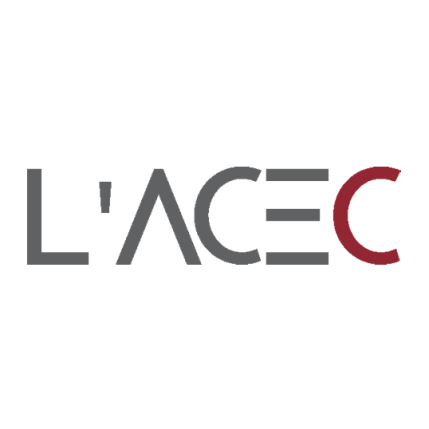 Challenge créateur d’entreprise de l’ACECCréateur :Nom de l'entreprise :Activité :Type de projet :PRÉSENTATION DU CRÉATEURNom : 	Prénom : Adresse : Code postal : 	Ville :Tél. :	Portable : Fax :	Email :SITUATION PROFESSIONNELLESituation professionnelle : DIPLÔMES / FORMATIONSAvez-vous suivi une formation à la création d'entreprise ? Si oui, dans quel organisme ?EXPÉRIENCES PROFESSIONNELLESPRÉSENTATION DE L'ENTREPRISEDate de création :   Votre projet :  FICHE SIGNALÉTIQUE DE L'ENTREPRISERaison sociale : Code postal : 	Ville : Site internet :	Email :INFORMATIONS ADMINISTRATIVESForme juridique : POSITIONNEMENT COMMERCIALDÉFINITION DU MARCHÉ ET DE LA CLIENTÈLELocalisation du marché cible : Avez-vous réalisé une étude de marché ? : Si oui, décrivez la méthode et résultats de l'étude :RÉPARTITION DE LA CLIENTÈLEDÉMARCHE COMMERCIALE, COMMUNICATIONPOLITIQUE DE PRIXMOYENS DE PROSPECTION / COMMUNICATIONANALYSE DE L'ENVIRONNEMENTLES CONCURRENTSCOMMENT VOUS DÉMARQUEZ-VOUS DE LA CONCURRENCE ?FOURNISSEURS ET SOUS-TRAITANTSLE CHIFFRE D'AFFAIRESCALCUL DU CHIFFRE D'AFFAIRES (CA) PRÉVISIONNEL HTMOYENS D'EXPLOITATIONLES MOYENS HUMAINSNombre d'emplois générés : LES LOCAUXAdresse : Code postal : 	Ville : Surface de vente / atelier : 	Surface de réserve : Situation :	Possibilité de parking client : LES MOYENS EN MATÉRIELLES SOURCES DE FINANCEMENTBANQUES SOLLICITÉESAUTRES FINANCEMENTSAIDES / SUBVENTIONSLES PARTENAIRESBanque : Comptable : Juridique : Accompagnement :AnnéeIntituléNiveauClientèle cible% CAConditions de réglementParticuliersEntreprisesCollectivitésAutresNomAchats / servicesDélais et conditions de réglementAnnée 1Année 2Année 3CA prévisionnel HTSeuil de rentabilitéDésignationÉtatAcquisitionTypeValeur HTNb mens.FinancementMontantBesoin financéAvancement